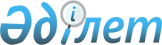 О техническом регулированииЗакон Республики Казахстан от 9 ноября 2004 года N 603.
      Вниманию пользователей!

      Для удобства пользования РЦПИ создано ОГЛАВЛЕНИЕ

      Прим. РЦПИ: порядок введения в действие настоящего Закона см. ст.47 п.1

      Сноска.

      По всему тексту слова "нормативными правовыми актами в области технического регулирования", "нормативных правовых актов в области технического регулирования", "нормативные правовые акты в области технического регулирования", "нормативным правовым актам в области технического регулирования", "нормативного правового акта в области технического регулирования", "нормативный правовой акт в области технического регулирования", "нормативном правовом акте в области технического регулирования", "нормативных правовых актах в области технического регулирования" заменены словами "техническими регламентами", "технических регламентов", "технические регламенты", "техническим регламентам", "технического регламента", "технический регламент", "техническом регламенте", "технических регламентах" - Законом РК от 29 декабря 2006 г. № 209 (порядок введения в действие см. ст.2);

      по всему тексту слова "и надзор", "и надзору", "и надзора" исключены - Законом РК от 05.07.2008 № 62-IV (порядок введения в действие см. ст.2).
      Настоящий Закон регулирует общественные отношения по определению, установлению, применению и исполнению обязательных требований к продукции, услуге, процессам жизненного цикла, подтверждению соответствия, аккредитации и государственному контролю в области технического регулирования, а также устанавливает правовые основы государственной системы технического регулирования, направленного на обеспечение безопасности продукции, услуг и процессов в Республике Казахстан.
      Сноска. Преамбула в редакции Закона РК от 05.10.2018 № 184-VI (вводится в действие по истечении шести месяцев после дня его первого официального опубликования).

 Глава 1. Общие положенияСтатья 1. Основные понятия, используемые в настоящем Законе
      В настоящем Законе используются следующие основные понятия:
      1) аккредитация - процедура официального признания органом по аккредитации компетентности заявителя выполнять работы в определенной сфере по подтверждению соответствия объектов технического регулирования установленным требованиям;
      2) (исключен - Законом РК от 05.07.2008 № 62-IV (порядок введения в действие см. ст.2);

      3) (исключен - Законом РК от 05.07.2008 № 62-IV (порядок введения в действие см. ст.2);


      4) область аккредитации - официально признанные объекты оценки соответствия, на которые распространяется аккредитация; 
      4-1) исключен Законом РК от 05.10.2018 № 184-VI (вводится в действие по истечении шести месяцев после дня его первого официального опубликования);


      5) аудит (в сфере подтверждения соответствия) - систематический, независимый документированный анализ деятельности аккредитованных органов по подтверждению соответствия и (или) испытательных лабораторий (центров), а также проводимый по инициативе заявителя контроль соответствия сертифицированной продукции, услуги, процессов, систем менеджмента качества установленным требованиям;
      5-1) исключен Законом РК от 05.10.2018 № 184-VI (вводится в действие по истечении шести месяцев после дня его первого официального опубликования);


      6) поставщик - физическое или юридическое лицо, предоставляющее продукцию, услугу;
      6-1) верифицирующий орган – государственный орган, уполномоченный на подтверждение обоснованности выдачи сертификата о происхождении товара, достоверности содержащихся в нем сведений, а также выполнения производителями критериев определения страны происхождения товаров;
      7) изготовитель (исполнитель) - физические или юридические лица, производящие продукцию для последующего отчуждения или собственного потребления в производственных целях, а также выполняющие работы или оказывающие услугу по возмездному и (или) безвозмездному договору;
      7-1) критерий достаточной обработки (переработки) – один из критериев определения страны происхождения товара, в соответствии с которым товар, если в его производстве участвуют две страны и более, считается происходящим из той страны, на территории которой он был подвергнут последней существенной обработке (переработке), достаточной для придания товару его характерных свойств;
      8) инспекционный контроль - проверка, осуществляемая аккредитованным органом по подтверждению соответствия сертифицированной продукции, процесса требованиям, установленным техническими регламентами в порядке, определяемом уполномоченным органом;
      9) (исключен - Законом РК от 05.07.2008 № 62-IV (порядок введения в действие см. ст.2);

      9-1) исключен Законом РК от 05.10.2018 № 184-VI (вводится в действие по истечении шести месяцев после дня его первого официального опубликования);


      9-2) присвоение международных идентификационных кодов изготовителям транспортных средств – закрепление отдельных опознавательных знаков за изготовителем транспортного средства, зарегистрированным как лицо, осуществляющее хозяйственную деятельность на территории Республики Казахстан;
      9-3) свидетельство о присвоении международного идентификационного кода изготовителю транспортного средства – документ, подтверждающий присвоение международного идентификационного кода изготовителю транспортного средства, зарегистрированному как лицо, осуществляющее хозяйственную деятельность на территории Республики Казахстан;
      10) услуга – деятельность, направленная на удовлетворение потребностей физических и (или) юридических лиц, результаты которой не имеют материального выражения;;
      11) риск - вероятность причинения вреда жизни или здоровью человека, окружающей среде, в том числе растительному и животному миру, с учетом степени тяжести его последствий;
      11-1) исключен Законом РК от 05.10.2018 № 184-VI (вводится в действие по истечении шести месяцев после дня его первого официального опубликования);


      12) исключен Законом РК от 10.07.2012 № 31-V (вводится в действие по истечении десяти календарных дней после его первого официального опубликования);
      13) государственная система технического регулирования – физические и юридические лица, государственные органы, осуществляющие работы в области технического регулирования;
      14) реестр государственной системы технического регулирования – документ учета технических регламентов и нормативных технических документов, органов по подтверждению соответствия, испытательных лабораторий, экспертов-аудиторов по подтверждению соответствия, аккредитации, определению страны происхождения товара, статуса товара Евразийского экономического союза или иностранного товара и выданных документов в сфере подтверждения соответствия;
      15) заинтересованные стороны – физические и юридические лица, деятельность которых непосредственно связана с разработкой технических регламентов, а также иные лица, участие которых предусмотрено международными договорами Республики Казахстан;
      16) обязательная сертификация - процедура подтверждения соответствия продукции требованиям, установленным техническими регламентами, с участием органов по подтверждению соответствия;
      17) исключен Законом РК от 05.10.2018 № 184-VI (вводится в действие по истечении шести месяцев после дня его первого официального опубликования);


      17-1) нормативный технический документ - нормативный документ, содержащий технические и технологические нормы;
      17-2) исключен Законом РК от 05.10.2018 № 184-VI (вводится в действие по истечении шести месяцев после дня его первого официального опубликования);


      17-3) взаимосвязанный стандарт – национальный стандарт, обеспечивающий выполнение требований, установленных техническими регламентами;
      18) продукция – результат деятельности, представленный в материально-вещественной форме и предназначенный для дальнейшего использования в хозяйственных и иных целях;
      18-1) выпуск продукции в обращение – поставка или ввоз продукции (в том числе отправка со склада изготовителя или отгрузка без складирования) с целью распространения на территории Республики Казахстан при осуществлении предпринимательской деятельности на безвозмездной или возмездной основе;
      18-2) исключен Законом РК от 05.10.2018 № 184-VI (вводится в действие по истечении шести месяцев после дня его первого официального опубликования);


      19) идентификация продукции, услуги - процедура, обеспечивающая однозначное распознавание определенной продукции, услуги по отличительным признакам;
      20) безопасность продукции и процессов (далее - безопасность) - отсутствие недопустимого риска, связанного с причинением вреда жизни, здоровью человека, окружающей среде, в том числе растительному и животному миру, с учетом сочетания вероятности реализации опасного фактора и степени тяжести его последствий;
      21) жизненный цикл продукции - процессы проектирования, производства, эксплуатации, хранения, транспортировки, реализации, уничтожения и утилизации продукции;
      22) исключен Законом РК от 05.10.2018 № 184-VI (вводится в действие по истечении шести месяцев после дня его первого официального опубликования); 


      23) заявитель - физическое или юридическое лицо, предоставившее продукцию, услугу, процессы для подтверждения соответствия, а также юридические лица, подавшие заявку на аккредитацию и аудит (в сфере подтверждения соответствия);
      24) процесс - совокупность взаимосвязанных и последовательных действий (работ) по достижению какого-либо заданного результата, включая процессы жизненного цикла продукции;
      25) знак соответствия - обозначение, служащее для информирования покупателей о прохождении продукцией, услугой процедуры подтверждения соответствия требованиям, установленным техническими регламентами, стандартами и иными документами;
      26) сертификат соответствия - документ, удостоверяющий соответствие продукции, услуги требованиям, установленным техническими регламентами, положениям стандартов или иных документов;
      27) (исключен - Законом РК от 05.07.2008 № 62-IV (порядок введения в действие см. ст.2);


      28) декларация о соответствии - документ, которым изготовитель (исполнитель) удостоверяет соответствие выпускаемой в обращение продукции, услуги установленным требованиям;
      29) добровольное подтверждение соответствия - процедура, посредством которой осуществляется подтверждение соответствия продукции, услуги, процессов, проводимая по инициативе изготовителя (исполнителя) или продавца на соответствие стандарту, иному документу или специальным требованиям заявителя;
      30) обязательное подтверждение соответствия - процедура, посредством которой осуществляется подтверждение соответствия продукции требованиям, установленным техническими регламентами;
      31) подтверждение соответствия - процедура, результатом которой является документальное удостоверение (в виде декларации о соответствии или сертификата соответствия) соответствия объекта требованиям, установленным техническими регламентами, стандартами, или условиям договоров; 
      31-1) эксперты-аудиторы по подтверждению соответствия, аккредитации, определению страны происхождения товара, статуса товара Евразийского экономического союза или иностранного товара – физические лица, аттестованные в порядке, определяемом уполномоченным органом;
      32) орган по подтверждению соответствия - юридическое лицо, аккредитованное в установленном порядке для выполнения работ по подтверждению соответствия;
      33) форма подтверждения соответствия - совокупность действий, результаты которых рассматриваются в качестве доказательств соответствия продукции, услуги требованиям, установленным техническими регламентами, стандартами или договорами;
      34) документ в сфере подтверждения соответствия - сертификат соответствия, выданный аккредитованным органом по подтверждению соответствия, или декларация о соответствии, принятая изготовителем, поставщиком продукции;
      35) схема подтверждения соответствия - способы определения соответствия объекта требованиям, установленным техническими регламентами, стандартами или договорами, с описанием конкретных этапов проведения этой работы (испытания, оценка производства, оценка системы менеджмента качества, анализ нормативной и технической документации и другие);
      36) исключен Законом РК от 10.07.2012 № 31-V (вводится в действие по истечении десяти календарных дней после его первого официального опубликования);
      37) сертификация - процедура, посредством которой орган по подтверждению соответствия письменно удостоверяет соответствие продукции, услуги установленным требованиям;
      38) исключен Законом РК от 05.10.2018 № 184-VI (вводится в действие по истечении шести месяцев после дня его первого официального опубликования);

      39) исключен Законом РК от 05.10.2018 № 184-VI (вводится в действие по истечении шести месяцев после дня его первого официального опубликования);

      40) исключен Законом РК от 05.10.2018 № 184-VI (вводится в действие по истечении шести месяцев после дня его первого официального опубликования);

      40-1) исключен Законом РК от 05.10.2018 № 184-VI (вводится в действие по истечении шести месяцев после дня его первого официального опубликования);

      41) исключен Законом РК от 05.10.2018 № 184-VI (вводится в действие по истечении шести месяцев после дня его первого официального опубликования);

      42) исключен Законом РК от 05.10.2018 № 184-VI (вводится в действие по истечении шести месяцев после дня его первого официального опубликования);


      43) испытательная лаборатория (центр) (далее - лаборатория) - юридическое лицо или структурное подразделение юридического лица, действующее от его имени, осуществляющее исследования, испытания;
      44) технический барьер - барьер, возникающий вследствие различия или изменчивости требований, содержащихся в технических регламентах и стандартах;
      45) технический регламент - нормативный правовой акт, устанавливающий обязательные требования к продукции и (или) процессам их жизненного цикла, разрабатываемый и применяемый в соответствии с законодательством Республики Казахстан в области технического регулирования;
      46) техническое регулирование – правовое регулирование отношений в области установления, применения и исполнения обязательных требований к продукции или связанным с требованиями к продукции процессам проектирования (включая изыскания), производства, строительства, монтажа, наладки, эксплуатации, хранения, перевозки, реализации и утилизации, а также в области оценки соответствия;
      47) исключен Законом РК от 10.07.2012 № 31-V (вводится в действие по истечении десяти календарных дней после его первого официального опубликования);
      48) технический эксперт - физическое лицо, обладающее специальными знаниями или опытом в отношении объекта, подвергаемого подтверждению соответствия;
      48-1) технический секретариат – организация, определяемая уполномоченным органом на осуществление деятельности по проверке правильности и обоснованности оформления одобрения типа транспортного средства, одобрения типа шасси, по присвоению международных идентификационных кодов изготовителям транспортных средств;
      49) исключен Законом РК от 05.10.2018 № 184-VI (вводится в действие по истечении шести месяцев после дня его первого официального опубликования);


      50) уполномоченный орган - государственный орган, осуществляющий государственное регулирование в области технического регулирования;
      51) исключен Законом РК от 05.10.2018 № 184-VI (вводится в действие по истечении шести месяцев после дня его первого официального опубликования);

      52) исключен Законом РК от 05.10.2018 № 184-VI (вводится в действие по истечении шести месяцев после дня его первого официального опубликования);

      53) исключен Законом РК от 05.10.2018 № 184-VI (вводится в действие по истечении шести месяцев после дня его первого официального опубликования);

      53-1) исключен Законом РК от 05.10.2018 № 184-VI (вводится в действие по истечении шести месяцев после дня его первого официального опубликования);

      54) исключен Законом РК от 05.10.2018 № 184-VI (вводится в действие по истечении шести месяцев после дня его первого официального опубликования);

      55) исключен Законом РК от 05.10.2018 № 184-VI (вводится в действие по истечении шести месяцев после дня его первого официального опубликования). 

      Сноска. Статья 1 в редакции Закона РК от 29.12.2006 № 209 (порядок введения в действие см. ст.2); с изменениями, внесенными законами РК от 05.07.2008 № 62-IV (порядок введения в действие см. ст.2); от 16.02.2012 № 562-IV (вводится в действие по истечении десяти календарных дней со дня его первого официального опубликования); от 10.07.2012 № 31-V (вводится в действие по истечении десяти календарных дней после его первого официального опубликования); от 29.12.2014 № 269-V (вводится в действие с 01.01.2015); от 29.10.2015 № 376-V (вводится в действие с 01.01.2016); от 24.11.2015 № 419-V (вводится в действие с 01.01.2016); от 13.06.2017 № 69-VI (вводится в действие по истечении десяти календарных дней после дня его первого официального опубликования); от 26.12.2017 № 124-VI (вводится в действие с 01.01.2018); от 24.05.2018 № 156-VI (вводится в действие по истечении десяти календарных дней после дня его первого официального опубликования); от 05.10.2018 № 184-VI (вводится в действие по истечении шести месяцев после дня его первого официального опубликования). 

Статья 2. Законодательство Республики Казахстан в области технического регулирования
      Сноска. Заголовок статьи 2 в редакции Закона РК от 10.07.2012 № 31-V (вводится в действие по истечении десяти календарных дней после его первого официального опубликования).
      1. Законодательство Республики Казахстан в области технического регулирования основывается на Конституции Республики Казахстан и состоит из настоящего Закона и иных нормативных правовых актов.
      2. Если международным договором, ратифицированным Республикой Казахстан, установлены иные правила, чем те, которые содержатся в настоящем Законе, то применяются правила международного договора. 
      Сноска. Статья 2 с изменениями, внесенными Законом РК от 10.07.2012 № 31-V (вводится в действие по истечении десяти календарных дней после его первого официального опубликования).

Статья 3. Сфера применения настоящего Закона
      1. Исключен Законом РК от 05.10.2018 № 184-VI (вводится в действие по истечении шести месяцев после дня его первого официального опубликования).
      2. Объектами технического регулирования являются продукция, услуга, процессы.
      3. Субъектами технического регулирования являются государственные органы, а также физические и юридические лица, осуществляющие деятельность на территории Республики Казахстан и обладающие в отношении объектов технического регулирования правом пользования в соответствии с гражданским законодательством Республики Казахстан. 
      Сноска. Статья 3 с изменениями, внесенными Законом РК от 05.10.2018 № 184-VI (вводится в действие по истечении шести месяцев после дня его первого официального опубликования).

Статья 4. Основные цели и принципы технического регулирования
      1. Основными целями технического регулирования являются: 
      1) в области обязательной регламентации: 
      обеспечение безопасности продукции, процессов для жизни и здоровья человека и окружающей среды, в том числе растительного и животного мира; 
      обеспечение национальной безопасности; 
      предупреждение действий, вводящих в заблуждение потребителей относительно безопасности и качества продукции, услуги; 
      устранение технических барьеров в торговле.
      2) исключен Законом РК от 05.10.2018 № 184-VI (вводится в действие по истечении шести месяцев после дня его первого официального опубликования). 


      2. Техническое регулирование основывается на принципах: 
      1) единства и целостности государственной системы технического регулирования;
      1-1) установления единых обязательных требований в технических регламентах, а также в технических регламентах организаций, участницей которых является Республика Казахстан;
      2) применения единой терминологии, правил установления требований к продукции, услуге, процессам; 
      3) целесообразности и достижимости целей технического регулирования, обеспечения равных возможностей для участия в процессах технического регулирования, баланса интересов государства и заинтересованных сторон; 
      4) равенства требований к отечественной и импортируемой продукции, услуге и процедурам подтверждения их соответствия установленным требованиям; 
      5) приоритетного использования достижений науки и техники, стандартов международных и региональных организаций при разработке технических регламентов и стандартов; 
      6) соответствия требований технических регламентов уровню развития экономики, материально-технической базы и научно-технического развития государства; 
      7) доступности технических регламентов и информации о них, о порядке их разработки, утверждения, опубликования, за исключением сведений, составляющих государственные секреты и иную охраняемую законом тайну; 
      8) исключен Законом РК от 05.10.2018 № 184-VI (вводится в действие по истечении шести месяцев после дня его первого официального опубликования); 


      9) единой системы и правил подтверждения соответствия; 
      10) недопустимости совмещения одним органом полномочий по аккредитации и подтверждению соответствия; 
      11) несовместимости в одном государственном органе функций государственного контроля и подтверждения соответствия; 
      12) независимости органов по подтверждению соответствия от изготовителей (исполнителей), продавцов и покупателей; 
      13) недопустимости ограничения конкуренции в работах по подтверждению соответствия. 
      Сноска. В статью 4 с изменениями, внесенными законами РК от 29 декабря 2006 г. № 209 (порядок введения в действие см. ст.2); от 29.10.2015 № 376-V (вводится в действие с 01.01.2016); от 05.10.2018 № 184-VI (вводится в действие по истечении шести месяцев после дня его первого официального опубликования).

Статья 5. Структура государственной системы технического регулирования
      Структуру государственной системы технического регулирования составляют:
      1) Правительство Республики Казахстан;
      2) уполномоченный орган;
      3) государственные органы в пределах своей компетенции;
      3-1) орган по аккредитации;
      3-2) Национальный орган по стандартизации;
      4) экспертные советы в области технического регулирования при государственных органах;
      5) Информационный центр по техническим барьерам в торговле, санитарным и фитосанитарным мерам (далее - Информационный центр);
      6) исключен Законом РК от 05.10.2018 № 184-VI (вводится в действие по истечении шести месяцев после дня его первого официального опубликования);


      7) органы по подтверждению соответствия, лаборатории; 
      8) эксперты-аудиторы по подтверждению соответствия, аккредитации, определению страны происхождения товара, статуса товара Евразийского экономического союза или иностранного товара;
      9) исключен Законом РК от 05.10.2018 № 184-VI (вводится в действие по истечении шести месяцев после дня его первого официального опубликования).

      Сноска. Статья 5 с изменениями, внесенными законами РК от 29.12.2006 № 209 (порядок введения в действие см. ст.2); от 10.07.2012 № 31-V (вводится в действие по истечении десяти календарных дней после его первого официального опубликования); от 26.12.2017 № 124-VI (вводится в действие с 01.01.2018); от 05.10.2018 № 184-VI (вводится в действие по истечении шести месяцев после дня его первого официального опубликования).

Статья 6. Компетенция Правительства Республики Казахстан в области технического регулирования
      К компетенции Правительства Республики Казахстан в области технического регулирования относятся: 
      1) разработка основных направлений государственной политики в области технического регулирования; 
      2) формирование государственной системы технического регулирования;
      3) обеспечение правовой реформы в области технического регулирования;
      3-1) определение уполномоченного органа по обеспечению государственного контроля (надзора) за соблюдением требований технических регламентов;
      4) исключен Законом РК от 03.07.2013 № 124-V (вводится в действие по истечении десяти календарных дней после его первого официального опубликования);
      5) исключен Законом РК от 10.07.2012 № 31-V (вводится в действие по истечении десяти календарных дней после его первого официального опубликования); 
      6) исключен Законом РК от 29.09.2014 № 239-V (вводится в действие по истечении десяти календарных дней после дня его первого официального опубликования); 
      7) исключен Законом РК от 29.09.2014 № 239-V (вводится в действие по истечении десяти календарных дней после дня его первого официального опубликования); 
      8) исключен Законом РК от 29.09.2014 № 239-V (вводится в действие по истечении десяти календарных дней после дня его первого официального опубликования);
      8-1) исключен Законом РК от 29.09.2014 № 239-V (вводится в действие по истечении десяти календарных дней после дня его первого официального опубликования);
      9) (исключен - Законом РК от 05.07.2008 № 62-IV (порядок введения в действие см. ст.2); 


      10) исключен Законом РК от 29.09.2014 № 239-V (вводится в действие по истечении десяти календарных дней после дня его первого официального опубликования);
      10-1) исключен Законом РК от 29.09.2014 № 239-V (вводится в действие по истечении десяти календарных дней после дня его первого официального опубликования);
      11) исключен Законом РК от 29.09.2014 № 239-V (вводится в действие по истечении десяти календарных дней после дня его первого официального опубликования);
      12) исключен Законом РК от 24.05.2018 № 156-VI (вводится в действие по истечении десяти календарных дней после дня его первого официального опубликования);


      13) исключен Законом РК от 29.12.2014 № 269-V (вводится в действие с 01.01.2015);
      14) исключен Законом РК от 29.09.2014 № 239-V (вводится в действие по истечении десяти календарных дней после дня его первого официального опубликования);
      14-1) исключен Законом РК от 29.09.2014 № 239-V (вводится в действие по истечении десяти календарных дней после дня его первого официального опубликования);
      14-2) исключен Законом РК от 29.10.2015 № 376-V (вводится в действие с 01.01.2016);
      15) выполняет иные функции возложенные на него Конституцией, законами Республики Казахстан и актами Президента Республики Казахстан.
      Сноска. Статья 6 с изменениями, внесенными законами РК от 29.12.2006 № 209 (порядок введения в действие см. ст.2); от 05.07.2008 № 62-IV (порядок введения в действие см. ст.2); от 11.07.2009 № 184 (порядок введения в действие см. ст.2); от 26.01.2011 № 400-IV (вводится в действие по истечении тридцати календарных дней после его первого официального опубликования); от 05.07.2011 № 452-IV (вводится в действие с 13.10.2011); от 16.02.2012 № 562-IV (вводится в действие по истечении десяти календарных дней со дня его первого официального опубликования); от 10.07.2012 № 31-V (вводится в действие по истечении десяти календарных дней после его первого официального опубликования); от 03.07.2013 № 124-V (вводится в действие по истечении десяти календарных дней после его первого официального опубликования); от 16.05.2014 № 203-V (вводится в действие по истечении шести месяцев после дня его первого официального опубликования); от 29.09.2014 № 239-V (вводится в действие по истечении десяти календарных дней после дня его первого официального опубликования); от 29.12.2014 № 269-V (вводится в действие с 01.01.2015); от 29.10.2015 № 376-V (вводится в действие с 01.01.2016); от 24.05.2018 № 156-VI (вводится в действие по истечении десяти календарных дней после дня его первого официального опубликования); от 05.10.2018 № 184-VI (вводится в действие по истечении шести месяцев после дня его первого официального опубликования).

Статья 7. Компетенция уполномоченного органа
      Уполномоченный орган выполняет следующие функции:
      В области технического регулирования:
      1) участвует в формировании государственной системы технического регулирования; 
      2) осуществляет реализацию государственной политики в области технического регулирования; 
      3) осуществляет межотраслевую координацию деятельности государственных органов, физических и юридических лиц в области технического регулирования;
      3-1) разрабатывает и утверждает правила по утверждению и регистрации одобрений типа транспортного средства, одобрений типа шасси;
      3-2) разрабатывает и утверждает правила присвоения международных идентификационных кодов изготовителям транспортных средств;
      3-3) разрабатывает и утверждает форму свидетельства о присвоении международного идентификационного кода изготовителю транспортного средства;
      4) исключен Законом РК от 03.07.2013 № 124-V (вводится в действие по истечении десяти календарных дней после его первого официального опубликования);
      4-1) разрабатывает план по разработке технических регламентов; 
      5) организует анализ и проведение экспертизы проектов и технических регламентов на соответствие государственной политике в области технического регулирования и целям, предусмотренным пунктом 1 статьи 4 настоящего Закона; 
      6) взаимодействует с экспертными советами по разработке технических регламентов, физическими и юридическими лицами по вопросам технического регулирования;
      7) представляет Республику Казахстан в международных и региональных организациях по подтверждению соответствия и аккредитации, участвует в работах по взаимному признанию результатов подтверждения соответствия; 
      8) организует ведение реестра государственной системы технического регулирования; 
      8-1) исключен Законом РК от 05.10.2018 № 184-VI (вводится в действие по истечении шести месяцев после дня его первого официального опубликования);

      9) исключен Законом РК от 05.10.2018 № 184-VI (вводится в действие по истечении шести месяцев после дня его первого официального опубликования);


      10) обеспечивает функционирование Информационного центра; 
      11) разрабатывает, утверждает порядок и организует подготовку, переподготовку, повышение квалификации экспертов-аудиторов по подтверждению соответствия, аккредитации, определению страны происхождения товара, статуса товара Евразийского экономического союза или иностранного товара и их аттестацию, а также разрабатывает и утверждает разрешительные требования к ним;
      11-1) исключен Законом РК от 11.07.2009 № 184 (порядок введения в действие см. ст.2);
      12) организует и координирует работы по проведению государственного контроля за соблюдением требований, установленных техническими регламентами;
      12-1) устанавливает порядок осуществления изъятия и отзыва продукции, не соответствующей требованиям технических регламентов;
      13) (исключен - от 29 декабря 2006 г. № 209);

      14) исключен Законом РК от 24.05.2018 № 156-VI (вводится в действие по истечении десяти календарных дней после дня его первого официального опубликования);


      14-1) осуществляет верификацию (проверку) обоснованности выдачи сертификатов о происхождении товара, достоверности содержащихся в них сведений, а также проведение проверок выполнения производителями критериев определения страны происхождения товаров на основании запросов уполномоченных органов страны ввоза товара;
      15) исключен Законом РК от 05.10.2018 № 184-VI (вводится в действие по истечении шести месяцев после дня его первого официального опубликования);


      16) создает консультативно-совещательные органы в интересах обеспечения безопасности продукции, процессов;
      17) утверждает технические регламенты;
      18) осуществляет экспертизы, согласования разработанных технических регламентов, согласование приостановления либо отмены действия технических регламентов, в том числе инициирование вопросов приостановления либо отмены действия технических регламентов отраслевыми государственными органами;
      19) устанавливает порядок разработки, экспертизы, принятия, изменения и отмены технических регламентов;
      20) исключен Законом РК от 05.10.2018 № 184-VI (вводится в действие по истечении шести месяцев после дня его первого официального опубликования);


      21) утверждает план по разработке технических регламентов;
      22) разрабатывает и утверждает правила по определению страны происхождения товара, выдаче сертификата о происхождении товара и отмене его действия;
      23) исключен Законом РК от 29.10.2015 № 376-V (вводится в действие с 01.01.2016);
      24) организует проведение оценки инвестиционных проектов (осуществляемых с государственной поддержкой) на предмет соответствия выпускаемой конечной продукции требованиям системы технического регулирования и метрологии;
      25) исключен Законом РК от 05.10.2018 № 184-VI (вводится в действие по истечении шести месяцев после дня его первого официального опубликования);


      26) утверждает правила подтверждения соответствия.
      В сфере подтверждения соответствия: 
      1) (исключен - Законом РК от 05.07.2008 № 62-IV (порядок введения в действие см. ст.2); 

      2) (исключен - Законом РК от 05.07.2008 № 62-IV (порядок введения в действие см. ст.2); 


      3) устанавливает формы сертификата соответствия, декларации о соответствии и организует их изготовление;
      3-1) исключен Законом РК от 16.05.2014 № 203-V (вводится в действие по истечении шести месяцев после дня его первого официального опубликования);
      3-2) устанавливает формы сертификата по определению страны происхождения товара;
      4) разрабатывает правила государственной системы технического регулирования; 
      5) создает апелляционную комиссию для рассмотрения жалоб (апелляций);
      6) подготавливает предложения об отмене документов по вопросам подтверждения соответствия, изданных другими организациями, если они не отвечают требованиям государственной системы технического регулирования в соответствии с законодательством Республики Казахстан;
      7) обеспечивает организацию работ по межлабораторным сравнительным испытаниям (сличению);
      8) ведет реестр иностранных и международных организаций, уведомивших о начале или прекращении осуществления деятельности по выдаче документов в сфере подтверждения соответствия иностранного образца на территории Республики Казахстан;
      9) разрабатывает и утверждает правила по проверке правильности и обоснованности оформления одобрений типа транспортного средства, одобрений типа шасси.
      Уполномоченный орган осуществляет иные полномочия, предусмотренные настоящим Законом, иными законами Республики Казахстан, актами Президента Республики Казахстан и Правительства Республики Казахстан.
      Сноска. Статья 7 с изменениями, внесенными законами РК от 29.12.2006 № 209 (порядок введения в действие см. ст.2); от 05.07.2008 № 62-IV (порядок введения в действие см. ст.2); от 17.07.2009 № 188-IV (порядок введения в действие см. ст.2); от 11.07.2009 № 184 (порядок введения в действие см. ст.2); от 19.03.2010 № 258-IV; от 06.01.2011 № 378-IV (вводится в действие по истечении десяти календарных дней после его первого официального опубликования); от 26.01.2011 № 400-IV (вводится в действие по истечении тридцати календарных дней после его первого официального опубликования); от 05.07.2011 № 452-IV (вводится в действие с 13.10.2011); от 10.07.2012 № 31-V (вводится в действие по истечении десяти календарных дней после его первого официального опубликования); от 10.07.2012 № 36-V (вводится в действие по истечении десяти календарных дней после его первого официального опубликования); от 06.03.2013 № 81-V (вводится в действие по истечении десяти календарных дней после его первого официального опубликования); от 03.07.2013 № 124-V (вводится в действие по истечении десяти календарных дней после его первого официального опубликования); от 04.07.2013 № 130-V (вводится в действие по истечении одного года после его первого официального опубликования); от 16.05.2014 № 203-V (вводится в действие по истечении шести месяцев после дня его первого официального опубликования); от 29.09.2014 № 239-V (вводится в действие по истечении десяти календарных дней после дня его первого официального опубликования); от 29.12.2014 № 269-V (вводится в действие с 01.01.2015); от 29.10.2015 № 376-V (вводится в действие с 01.01.2016); от 26.12.2017 № 124-VI  (вводится в действие с 01.01.2018); от 24.05.2018 № 156-VI (вводится в действие по истечении десяти календарных дней после дня его первого официального опубликования); от 05.10.2018 № 184-VI (вводится в действие по истечении шести месяцев после дня его первого официального опубликования).

Статья 8. Компетенция государственных органов в области технического регулирования
      Государственные органы в пределах своей компетенции в области технического регулирования осуществляют:
      1) исключен Законом РК от 05.10.2018 № 184-VI (вводится в действие по истечении шести месяцев после дня его первого официального опубликования); 


      1-1) утверждение, отмену, приостановление технических регламентов, а также внесение изменений в технические регламенты по вопросам, входящим в их компетенцию по согласованию с уполномоченным органом;
      2) подготовку и внесение в уполномоченный орган в порядке, установленном законодательством Республики Казахстан, предложений о разработке технических регламентов или изменений и (или) дополнений в технические регламенты; 
      3) организацию работ по разработке технических регламентов;
      4) создание экспертных советов для разработки проектов технических регламентов, подготовки предложений по вопросам, входящим в компетенцию государственных органов; 
      5) исключен Законом РК от 05.10.2018 № 184-VI (вводится в действие по истечении шести месяцев после дня его первого официального опубликования);

      6) исключен Законом РК от 05.10.2018 № 184-VI (вводится в действие по истечении шести месяцев после дня его первого официального опубликования); 


      6-1) разработку и исполнение планов мероприятий по реализации технических регламентов, в том числе Евразийского экономического союза;
      7) исключен Законом РК от 05.10.2018 № 184-VI (вводится в действие по истечении шести месяцев после дня его первого официального опубликования);


      8) подготовку предложений по созданию органов по подтверждению соответствия и лабораторий по продукции, подлежащей обязательному подтверждению соответствия;
      9) исключен Законом РК от 05.10.2018 № 184-VI (вводится в действие по истечении шести месяцев после дня его первого официального опубликования);

      10) исключен Законом РК от 05.10.2018 № 184-VI (вводится в действие по истечении шести месяцев после дня его первого официального опубликования);


      11) иные полномочия, предусмотренные настоящим Законом, иными законами Республики Казахстан, актами Президента Республики Казахстан и Правительства Республики Казахстан.
      Сноска. Статья 8 с изменениями, внесенными законами РК от 29.12.2006 № 209 (порядок введения в действие см. ст.2); от 05.07.2011 № 452-IV (вводится в действие с 13.10.2011); от 10.07.2012 № 31-V (вводится в действие по истечении десяти календарных дней после его первого официального опубликования); от 03.07.2013 № 124-V (вводится в действие по истечении десяти календарных дней после его первого официального опубликования); от 29.09.2014 № 239-V (вводится в действие по истечении десяти календарных дней после дня его первого официального опубликования); от 13.06.2017 № 69-VI (вводится в действие по истечении десяти календарных дней после дня его первого официального опубликования); от 26.12.2017 № 124-VI (вводится в действие с 01.01.2018); от 05.10.2018 № 184-VI (вводится в действие по истечении шести месяцев после дня его первого официального опубликования).

Статья 8-1. Орган по аккредитации
      (Исключена - Законом РК от 05.07.2008 № 62-IV (порядок введения в действие см. ст.2).  Статья 8-2. Полномочия национального органа по стандартизации в области технического регулирования
      Национальный орган по стандартизации:
      1) участвует в реализации государственной политики в области технического регулирования;
      2) участвует в разработке технических регламентов;
      3) осуществляет иные полномочия, установленные законодательством Республики Казахстан в области технического регулирования.
      Сноска. Главу 1 дополнена статьей 8-2 в соответствии с Законом РК от 05.10.2018 № 184-VI (вводится в действие по истечении шести месяцев после дня его первого официального опубликования).

Статья 9. Экспертные советы в области технического регулирования при государственных органах
      1. Экспертные советы в области технического регулирования при государственных органах создаются для разработки проектов технических регламентов, подготовки предложений по вопросам, входящим в компетенцию государственных органов, в сфере, связанной с разработкой и применением технических регламентов. 
      2. Состав и положение об экспертных советах в области технического регулирования при государственных органах утверждаются государственными органами. 
      В состав экспертного совета включаются представители государственных органов, технических комитетов по стандартизации и других заинтересованных сторон. Статья 10. Информационный центр
      1. Информационный центр создается и функционирует в порядке, определяемом Правительством Республики Казахстан, для взаимодействия с Секретариатом Всемирной торговой организации, членами Всемирной торговой организации, международными и иностранными организациями по стандартизации с целью консультирования и предоставления заинтересованным сторонам и иностранным государствам по их запросам копий документов и информации о (об):
      1) действующих или разрабатываемых технических регламентах, ветеринарно-санитарных, санитарных и фитосанитарных мерах, стандартах, изменениях к ним и процедурах подтверждения соответствия продукции, услуги;
      2) членстве или участии Республики Казахстан в международных организациях и международных договорах в области стандартизации, подтверждения соответствия, аккредитации, ветеринарии, санитарии и фитосанитарии, двустороннего и многостороннего характера;
      3) источниках опубликования проектов разрабатываемых и принятых технических регламентов, стандартов, ветеринарно-санитарных, санитарных и фитосанитарных мер и процедур подтверждения соответствия продукции, услуги или информации о них.
      1-1. Взаимодействие с Секретариатом Всемирной торговой организации и членами Всемирной торговой организации по вопросам, связанным с обязательствами Республики Казахстан в Всемирной торговой организации, осуществляется через Информационный центр по вопросам Всемирной торговой организации.
      2. Информация, предусмотренная в пункте 1 настоящей статьи, размещается в официальном печатном издании уполномоченного органа и информационной системе общего пользования в виде уведомления. Формы, порядок заполнения и представления уведомлений определяются уполномоченным органом.
      Сноска. Статья 10 в редакции Закона РК от 10.07.2012 № 31-V (вводится в действие по истечении десяти календарных дней после его первого официального опубликования); с изменениями, внесенными Законом РК от 02.04.2019 № 241-VІ (вводится в действие по истечении десяти календарных дней после дня его первого официального опубликования).

Статья 11. Технические комитеты по стандартизации
      Cноска.Статья 11 исключена Законом РК от 05.10.2018 № 184-VI (вводится в действие по истечении шести месяцев после дня его первого официального опубликования).Статья 12. Органы по подтверждению соответствия
      1. Органы по подтверждению соответствия - организации независимо от форм собственности, независимые от производителей (исполнителей) продукции (услуг), поставщиков и потребителей продукции (услуги), имеющие в штате экспертов-аудиторов по подтверждению соответствия и в случаях, предусмотренных законодательством Республики Казахстан лаборатории по закрепляемым направлениям деятельности, аккредитованные в порядке, установленном законодательством Республики Казахстан об аккредитации в области оценки соответствия.
      Органы по подтверждению соответствия, в том числе иностранные, подлежат аккредитации в порядке, установленном Правительством Республики Казахстан.
      Филиалы органов по подтверждению соответствия аккредитуются в составе органа по подтверждению соответствия в порядке, установленном Правительством Республики Казахстан.
      2. Органы по подтверждению соответствия для целей обязательного подтверждения соответствия должны использовать результаты испытаний аккредитованных лабораторий.
      3. Органы по подтверждению соответствия на условиях договора с заявителями в пределах области аккредитации осуществляют следующие функции:
      1) рассматривают заявки изготовителей (исполнителей), продавцов на проведение работ по обязательному подтверждению соответствия, идентифицируют продукцию, услугу, предоставленные для подтверждения соответствия;
      2) проводят работы по обязательному и добровольному подтверждению соответствия;
      3) проводят по заявкам изготовителей (исполнителей) работы, необходимые для принятия декларации о соответствии;
      4) регистрируют декларации о соответствии;
      5) проводят согласно схеме подтверждения соответствия инспекционный контроль продукции, прошедшей обязательное подтверждение соответствия, в случае выявления ее несоответствия установленным требованиям приостанавливают или отменяют действие выданных сертификатов соответствия или действие регистрации декларации о соответствии в порядке, определяемом уполномоченным органом;
      6) ведут реестр выданных сертификатов соответствия и зарегистрированных деклараций о соответствии. 
      4. Органы по подтверждению соответствия вправе: 
      1) проводить обязательное и добровольное подтверждение соответствия объектов в пределах области аккредитации по заявке изготовителя (исполнителя), продавца; 
      2) (исключен - от 29 декабря 2006 г. № 209) 


      3) запрашивать от заявителя представления документов, необходимых для выполнения работ по подтверждению соответствия. 
      5. Органы по подтверждению соответствия обязаны: 
      1) обеспечить заявителю беспрепятственный доступ к информации о правилах и условиях подтверждения соответствия; 
      2) не допускать дискриминацию по отношению к заявителю; 
      3) осуществлять электронный учет данных о зарегистрированных декларациях о соответствии, выданных сертификатах соответствия, об отказах в сертификации и их передачу в порядке, установленном уполномоченным органом;
      4) обеспечивать конфиденциальность информации, составляющей коммерческий интерес заявителя, независимо от страны происхождения продукции, услуги. 
      6. Органы по подтверждению соответствия и эксперты-аудиторы за нарушение правил обязательного подтверждения соответствия и неправомерную выдачу сертификата соответствия, регистрацию деклараций о соответствии несут ответственность в соответствии с законами Республики Казахстан.
      7. Органы по подтверждению соответствия не вправе оказывать консалтинговые услуги в области аккредитации и не должны быть аффилиированными с лицами, оказывающими эти услуги. 
      8. Орган по подтверждению соответствия должен иметь на праве собственности, хозяйственного ведения, оперативного управления лабораторию, обеспечивающую испытания объектов, предусмотренных областью аккредитации органа по подтверждению соответствия, в объеме, определяемом уполномоченным органом. 
      Сноска. Статья 12 с изменениями, внесенными законами РК от 07.07.2006 № 171 (порядок введения в действие см. ст.2); от 29.12.2006 № 209 (порядок введения в действие см. ст.2); от 05.07.2008 № 62-IV (порядок введения в действие см. ст.2); от 10.07.2012 № 31-V (вводится в действие по истечении десяти календарных дней после его первого официального опубликования); от 16.05.2014 № 203-V (вводится в действие по истечении шести месяцев после дня его первого официального опубликования).

Статья 13. Лаборатории
      1. (Исключен - Законом РК от 05.07.2008 № 62-IV (порядок введения в действие см. ст.2). 

      2. (Исключен - Законом РК от 05.07.2008 № 62-IV (порядок введения в действие см. ст.2). 
      3. Лаборатории на условиях договора с органами по подтверждению соответствия или другими заявителями: 
      1) проводят испытания объектов для целей обязательного или добровольного подтверждения соответствия в пределах своей области аккредитации; 
      2) обеспечивают достоверность результатов испытаний; 
      3) оформляют и выдают результаты работ в порядке и по формам, которые установлены уполномоченным органом; 
      4) осуществляют иную деятельность в соответствии с законодательством Республики Казахстан. 
      3-1. (Исключен - Законом РК от 05.07.2008 № 62-IV (порядок введения в действие см. ст.2). 


      4. За представление недостоверных результатов испытаний объектов при их подтверждении лаборатории несут ответственность в соответствии с законами Республики Казахстан.
      5. Исключен Законом РК от 29.10.2015 № 376-V (вводится в действие с 01.01.2016).
      Сноска. Статью 13 с изменениями, внесенными законами РК от 29.12.2006 № 209 (порядок введения в действие см. ст.2); от 05.07.2008 № 62-IV (порядок введения в действие см. ст.2); от 29.12.2014 № 269-V (вводится в действие с 01.01.2015); от 29.10.2015 № 376-V (вводится в действие с 01.01.2016).

Статья 14. Права и обязанности физических и юридических лиц в области технического регулирования
      1. Физические и юридические лица в области технического регулирования:
      1) подготавливают предложения по разработке, изменению, отмене технических регламентов, проектов нормативных правовых актов в области технического регулирования;
      2). в случае необходимости в целях, предусмотренных пунктом 1 статьи 4 настоящего Закона, создают соответствующие подразделения и службы.
      2. Физические и юридические лица, реализующие продукцию, подлежащую обязательному подтверждению соответствия, обеспечивают подтверждение их соответствия требованиям, установленным техническими регламентами, в соответствии с настоящим Законом.
      Сноска. Статья 14 с изменениями, внесенными законами РК от 29.12.2006 № 209 (порядок введения в действие см. ст.2); от 10.07.2012 № 31-V (вводится в действие по истечении десяти календарных дней после его первого официального опубликования); от 05.10.2018 № 184-VI (вводится в действие по истечении шести месяцев после дня его первого официального опубликования).

Статья 15. Единый государственный фонд нормативных технических документов
      Сноска. Статью 15 исключена Законом РК от 05.10.2018 № 184-VI (вводится в действие по истечении шести месяцев после дня его первого официального опубликования).Статья 16. Компетенция экспертов-аудиторов по подтверждению соответствия, аккредитации
      1. Эксперты-аудиторы по подтверждению соответствия участвуют в проведении работ по подтверждению соответствия определенных видов продукции, услуги в составе органа по подтверждению соответствия. 
      Физические лица имеют право осуществлять деятельность в качестве эксперта-аудитора по подтверждению соответствия только в составе одного органа по подтверждению соответствия или лаборатории. 
      Эксперты-аудиторы по подтверждению соответствия не вправе выполнять работы по подтверждению соответствия конкретной продукции, услуги, если они представляют интересы заявителя или состоят в трудовых или иных договорных отношениях с ним.
      2. Исключен Законом РК от 11.07.2009 № 184 (порядок введения в действие см. ст.2).
      3. Исключен Законом РК от 05.07.2008 № 62-IV (порядок введения в действие см. ст.2). 
      4. Исключен Законом РК от 10.07.2012 № 31-V (вводится в действие по истечении десяти календарных дней после его первого официального опубликования).
      5. Аттестация экспертов-аудиторов осуществляется один раз в пять лет в порядке, определяемом уполномоченным органом.
      Сноска. Статья 16 с изменениями, внесенными законами РК от 29.12.2006 № 209 (порядок введения в действие см. ст.2); от 05.07.2008 № 62-IV (порядок введения в действие см. ст.2); от 11.07.2009 № 184 (порядок введения в действие см. ст.2); от 10.07.2012 № 31-V (вводится в действие по истечении десяти календарных дней после его первого официального опубликования).

Статья 16-1. Экспертная организация и эксперты-аудиторы по определению страны происхождения товара, статуса товара Евразийского экономического союза или иностранного товара
      1. Экспертная организация удостоверяет и выдает акты экспертиз о происхождении товара, об определении статуса товара Евразийского экономического союза или иностранного товара, составленные экспертами-аудиторами по определению страны происхождения товара, статуса товара Евразийского экономического союза или иностранного товара, за исключением актов экспертизы о происхождении товара на экспорт и реэкспорт.
      1-1. При экспорте товара экспертная организация не удостоверяет и не выдает акты экспертиз о происхождении товара.
      2. Эксперты-аудиторы по определению страны происхождения товара, статуса товара Евразийского экономического союза или иностранного товара осуществляют свою деятельность в составе одной экспертной организации.
      3. Аттестация экспертов-аудиторов по определению страны происхождения товара, статуса товара Евразийского экономического союза или иностранного товара осуществляется комиссией по аттестации экспертов-аудиторов по определению страны происхождения товара, статуса товара Евразийского экономического союза или иностранного товара, которая создается уполномоченным органом.
      В состав комиссии по аттестации экспертов-аудиторов по определению страны происхождения товара, статуса товара Евразийского экономического союза или иностранного товара включаются эксперты-аудиторы по определению страны происхождения товара, статуса товара Евразийского экономического союза или иностранного товара, представители уполномоченного органа, Национальной палаты предпринимателей Республики Казахстан и иных организаций.
      Аттестация экспертов-аудиторов по определению страны происхождения товара, статуса товара Евразийского экономического союза или иностранного товара осуществляется один раз в пять лет в порядке, определяемом уполномоченным органом.
      4. Эксперты-аудиторы по определению страны происхождения товара, статуса товара Евразийского экономического союза или иностранного товара осуществляют свою деятельность в порядке, определяемом уполномоченным органом.
      5. Экспертам-аудиторам по определению страны происхождения товара, статуса товара Евразийского экономического союза или иностранного товара запрещается составлять акты экспертиз о происхождении товара, об определении статуса товара Евразийского экономического союза или иностранного товара, если представленные данные о товаре фальсифицированы и (или) недостоверны. В состав комиссии по аттестации экспертов-аудиторов по определению страны происхождения товара, статуса товара Евразийского экономического союза или иностранного товара включаются эксперты-аудиторы по определению страны происхождения товара, статуса товара Евразийского экономического союза или иностранного товара, представители уполномоченного органа, Национальной палаты предпринимателей Республики Казахстан, Национального органа по стандартизации и иных организаций.
      Сноска. Закон дополнен статьей 16-1 в соответствии с Законом РК от 11.07.2009 № 184 (порядок введения в действие см. ст.2); в редакции Закона РК от 26.12.2017 № 124-VI  (вводится в действие с 01.01.2018); с изменениями, внесенными Законом РК от 24.05.2018 № 156-VI (вводится в действие по истечении десяти календарных дней после дня его первого официального опубликования); от 05.10.2018 № 184-VI (вводится в действие по истечении шести месяцев после дня его первого официального опубликования).

 Глава 2. Технические регламентыСтатья 17. Общие положения
      1. Технические регламенты разрабатываются и применяются в целях, предусмотренных пунктом 1 статьи 4 настоящего Закона.
      2. Требования, установленные техническими регламентами, являются обязательными, имеют прямое действие на всей территории Республики Казахстан и могут быть изменены посредством внесения изменений и (или) дополнений в соответствующие технические регламенты.
      3. Требования, определенные техническими регламентами, устанавливаются и применяются одинаковым образом и в равной мере независимо от страны происхождения и (или) места происхождения продукции, за исключением установления и применения санитарных и фитосанитарных мер, направленных на предотвращение проникновения в Республику Казахстан заболеваний, переносимых животными или растениями либо продуктами их переработки. 
      Критерии необходимости, требования и процедуры санитарных и фитосанитарных мер основываются на степени фактического научно обоснованного риска причинения вреда такой продукцией во всех ее процессах. 
      4. Требования, определенные техническими регламентами к процессам, устанавливаются и применяются только в случае, если они могут повлиять на достижение целей, предусмотренных пунктом 1 статьи 4 настоящего Закона. 
      5. Требования, установленные техническими регламентами, не должны создавать препятствия для предпринимательской деятельности в большей степени, чем это необходимо для выполнения целей, предусмотренных пунктом 1 статьи 4 настоящего Закона. 
      6. В случае несоответствия технического регламента интересам государственной политики, развитию материально-технической базы и уровню научно-технического развития, а также международным договорам, ратифицированным Республикой Казахстан, уполномоченный орган обязан начать процедуру отмены или внесения изменений в такой нормативный правовой акт. 
      7. Технический регламент должен предусматривать срок и условия введения его в действие, устанавливающие время переходного периода, в течение которого должны быть учтены вопросы для введения в действие технического регламента, разработки и (или) корректировки нормативной или технической документации, а также вопросы, связанные с выпуском продукции. 
      8. Требования технических регламентов считаются выполненными, если при производстве продукции использовались взаимосвязанные стандарты.
      Анализ и систематизация взаимосвязанных стандартов осуществляются Национальным органом по стандартизации в соответствии с законодательством Республики Казахстан в сфере стандартизации.
      При производстве продукции могут использоваться иные стандарты при условии обеспечения ими выполнения требований и норм, установленных техническими регламентами. 
      Сноска. Статья 17 с изменениями, внесенными Законом РК от 29 декабря 2006 г. № 209 (порядок введения в действие см. ст.2); от 05.10.2018 № 184-VI (вводится в действие по истечении шести месяцев после дня его первого официального опубликования).

Статья 18. Содержание технических регламентов
      1. Технические регламенты с учетом степени риска причинения вреда устанавливают минимально необходимые требования, обеспечивающие безопасность продукции, процессов. 
      2. Технический регламент должен содержать: 
      1) исчерпывающий перечень продукции, процессов, на которые распространяются его требования; 
      2) требования к характеристикам продукции, процессам, обеспечивающим достижение целей принятия технического регламента. 
      В техническом регламенте могут содержаться правила отбора проб и испытаний продукции, правила и формы подтверждения соответствия (в том числе схемы подтверждения соответствия) и (или) требования к терминологии, упаковке, маркировке или этикетированию и правилам их нанесения. 
      3. Технический регламент не должен содержать требования к конструкции и исполнению продукции, за исключением случаев, когда из-за отсутствия требований к конструкции и исполнению с учетом степени риска причинения вреда не обеспечивается достижение целей, предусмотренных пунктом 1 статьи 4 настоящего Закона. 
      4. Нормы и стандарты иностранных государств, международных и региональных организаций могут применяться в качестве основы при разработке технических регламентов полностью или частично, если они соответствуют целям, предусмотренным пунктом 1 статьи 4 настоящего Закона. 
      5. В случае, если невозможно определить требования к продукции, длительное использование которой может причинить вред, нанесение которого зависит от факторов, не позволяющих определить степень допустимого риска, технический регламент должен содержать требования, касающиеся информирования потребителя о возможном вреде продукции и факторах, от которых он зависит. 
      6. В технических регламентах с учетом степени риска причинения вреда могут содержаться специальные требования к объектам технического регулирования: 
      1) обеспечивающие защиту отдельных категорий граждан (несовершеннолетних, беременных женщин, кормящих матерей, инвалидов);
      2) применяемые в отдельных административно-территориальных единицах Республики Казахстан, если отсутствие таких требований в силу климатических и географических особенностей приведет к недостижению целей, предусмотренных пунктом 1 статьи 4 настоящего Закона;
      3) трансграничным опасным производственным объектам, которые в случае чрезвычайных ситуаций техногенного характера представляют угрозу жизни и здоровью человека, окружающей среде Республики Казахстан и других сопредельных государств. 
      7. В технических регламентах устанавливаются требования, обеспечивающие безопасность продукции, процессов. 
      Сноска. Статья 18 с изменениями, внесенными законами РК от 29.12.2006 № 209 (порядок введения в действие см. ст.2); от 05.10.2018 № 184-VI (вводится в действие по истечении шести месяцев после дня его первого официального опубликования).

Статья 19. Особенности разработки, экспертизы, принятия, изменения и отмены технического регламента
      1. Технический регламент, изменения и (или) дополнения в технический регламент разрабатываются, принимаются и подлежат отмене в установленном порядке с учетом положений настоящего Закона. 
      2. Предложения по разработке, изменению, дополнению или отмене технического регламента подготавливаются государственными органами, в компетенцию которых входит установление обязательных правил и норм, с учетом предложений технических комитетов по стандартизации, Национальной палаты предпринимателей Республики Казахстан, Национального органа по стандартизации, заинтересованных сторон и предоставляются в уполномоченный орган.
      3. Уполномоченный орган формирует проект плана по разработке технических регламентов и представляет его в Правительство Республики Казахстан для утверждения. Утвержденный план по разработке технических регламентов подлежит опубликованию в течение одного месяца с даты утверждения.
      Не допускается финансирование работ по разработке технических регламентов за счет бюджетных средств, не предусмотренных в плане по разработке технических регламентов. 
      4. Государственный орган, разработавший проект технического регламента, размещает в официальном печатном издании и информационной системе общего пользования уведомление установленной формы о разработке проекта, изменений и (или) дополнений или отмене технического регламента не позднее одного месяца с момента начала разработки проекта, изменений и дополнений или отмены нормативного правового акта. 
      5. Если требования, установленные техническими регламентами, не отвечают требованиям соответствующих международных стандартов или соответствующие международные стандарты отсутствуют, или требования, установленные техническими регламентами, могут оказать влияние на условия импорта в Республику Казахстан или экспорта из Республики Казахстан продукции, государственный орган, разработавший проект технического регламента, через уполномоченный орган: 
      1) уведомляет о перечне продукции, на которую будет распространяться разрабатываемый технический регламент, о его цели и необходимости его разработки; 
      2) представляет по запросу заинтересованных сторон и иностранных государств подробные сведения о разрабатываемом техническом регламенте или его копию с указанием норм, содержание которых не соответствует требованиям международных стандартов. 
      6. С момента опубликования уведомления о разработке проекта технического регламента его проект должен быть доступен заинтересованным сторонам для ознакомления. 
      7. Государственный орган, разработавший проект технического регламента регулирования: 
      1) организует публичное обсуждение проекта; 
      2) дорабатывает проект с учетом полученных замечаний и размещает в официальном печатном издании уполномоченного органа и информационной системе общего пользования; 
      3) предоставляет по запросу заинтересованным сторонам полученные замечания к проекту технического регламента. 
      8. Срок публичного обсуждения проекта технического регламента (со дня опубликования уведомления о его разработке до дня опубликования уведомления о завершении публичного обсуждения) должен быть не менее шестидесяти календарных дней. 
      9. Уведомление о завершении публичного обсуждения проекта технического регламента должно быть опубликовано в официальном печатном издании уполномоченного органа и информационной системе общего пользования и содержать информацию о способе ознакомления с проектом и перечнем полученных замечаний, наименование государственного органа, разработавшего проект технического регламента, его почтовый и электронный адреса. 
      10. Окончательная редакция проекта технического регламента представляется для принятия в порядке, установленном законодательством Республики Казахстан. 
      11. Между датой принятия и датой введения в действие или отмены технического регламента должен предусматриваться период времени, необходимый для осуществления мероприятий по обеспечению соблюдения его требований. 
      12. При необходимости разработки, принятия и введения в действие технического регламента, вызванного чрезвычайными обстоятельствами (непосредственной угрозой жизни и здоровью человека, окружающей среде или национальной безопасности), технический регламент принимается без его публичного обсуждения. 
      Уведомление о принятом техническом регламенте должно быть опубликовано в официальном печатном издании уполномоченного органа и информационной системе общего пользования, а также направлено в Секретариат Всемирной торговой организации. 
      Сноска. Статья 19 с изменениями, внесенными законами РК от 29.12.2006 № 209 (порядок введения в действие см. ст.2); от 04.07.2013 № 130-V (вводится в действие по истечении одного года после его первого официального опубликования); от 05.10.2018 № 184-VI (вводится в действие по истечении шести месяцев после дня его первого официального опубликования).

 Глава 3. Стандартизация. Общие положенияСтатья 20. Нормативные документы по стандартизации Республики Казахстан 
      Сноска. Статью 20 исключена Законом РК от 05.10.2018 № 184-VI (вводится в действие по истечении шести месяцев после дня его первого официального опубликования). Статья 21. Национальные стандарты
      Сноска. Статью 21 исключена Законом РК от 05.10.2018 № 184-VI (вводится в действие по истечении шести месяцев после дня его первого официального опубликования).Статья 21-1. Предварительные национальные стандарты
      Сноска. Статью 21-1 исключена Законом РК от 05.10.2018 № 184-VI (вводится в действие по истечении шести месяцев после дня его первого официального опубликования).Статья 21-2. Неправительственные стандарты и стандарты консорциума 
      Сноска. Статью 21-2 исключена Законом РК от 05.10.2018 № 184-VI (вводится в действие по истечении шести месяцев после дня его первого официального опубликования).Статья 22. Национальные классификаторы технико-экономической информации 
      Сноска. Статью 22 исключена Законом РК от 05.10.2018 № 184-VI (вводится в действие по истечении шести месяцев после дня его первого официального опубликования).Статья 23. Стандарты организаций и рекомендации по стандартизации в Республике Казахстан
      Сноска. Статью 23 исключена Законом РК от 05.10.2018 № 184-VI (вводится в действие по истечении шести месяцев после дня его первого официального опубликования).Статья 24. Применение международных, региональных стандартов и нормативных документов по стандартизации иностранных государств 
      Сноска. Статью 24 исключена Законом РК от 05.10.2018 № 184-VI (вводится в действие по истечении шести месяцев после дня его первого официального опубликования)..Статья 25. Планирование работ по государственной стандартизации
      Сноска. Статью 25 исключена Законом РК от 05.10.2018 № 184-VI (вводится в действие по истечении шести месяцев после дня его первого официального опубликования).Статья 25-1. Система каталогизации продукции
      Сноска. Статью 25-1 исключена Законом РК от 05.10.2018 № 184-VI (вводится в действие по истечении шести месяцев после дня его первого официального опубликования). Глава 4. Подтверждение соответствияСтатья 26. Подтверждение соответствия продукции и процессов установленным требованиям
      1. Объектами подтверждения соответствия являются продукция (кроме лекарственных средств и медицинских изделий), процессы.
      1-1. Сертификация средств защиты сведений, составляющих государственные секреты, осуществляется в соответствии с законодательством Республики Казахстан о государственных секретах.
      2. Подтверждение соответствия продукции требованиям, установленным техническими регламентами, проводится: 
      1) производителем (исполнителем) продукции в форме принятия декларации о соответствии; 
      2) потребителем продукции в форме проведения сертификации по его поручению органом по подтверждению соответствия; 
      3) органом по подтверждению соответствия в форме проведения сертификации и выдачи сертификата соответствия. 
      3. Управление работами по подтверждению соответствия осуществляется в рамках государственной системы технического регулирования. 
      4. Государственная система технического регулирования обеспечивает проведение единой политики в сфере подтверждения соответствия и устанавливает основные правила и процедуры подтверждения соответствия, подготовки и аттестации экспертов-аудиторов, ведения реестра системы и иные требования, необходимые для реализации целей подтверждения соответствия. 
      5. Подтверждение соответствия продукции на территории Республики Казахстан носит обязательный или добровольный характер. 
      6. Иностранные и международные организации, выдающие документы в сфере подтверждения соответствия иностранного образца, вправе осуществлять деятельность на территории Республики Казахстан с уведомлением уполномоченного органа о начале деятельности в порядке, установленном Законом Республики Казахстан "О разрешениях и уведомлениях".
      Сноска. Статья 26 с изменениями, внесенными законами РК от 29.12.2006 № 209 (порядок введения в действие см. ст.2); от 10.07.2012 № 34-V (вводится в действие со дня его первого официального опубликования); от 10.07.2012 № 36-V (вводится в действие по истечении десяти календарных дней после его первого официального опубликования); от 16.05.2014 № 203-V (вводится в действие по истечении шести месяцев после дня его первого официального опубликования); от 05.10.2018 № 184-VI (вводится в действие по истечении шести месяцев после дня его первого официального опубликования); от 28.12.2018 № 211-VI (вводится в действие по истечении десяти календарных дней после дня его первого официального опубликования).

Статья 27. Обязательное подтверждение соответствия
      1. Продукция, подлежащая обязательному подтверждению соответствия, определяется техническими регламентами. 
      2. Обязательное подтверждение соответствия осуществляется в формах: 
      1) принятия предприятием-изготовителем (исполнителем) декларации о соответствии; 
      2) проведения обязательной сертификации. 
      3. Обязательное подтверждение соответствия продукции осуществляется на соответствие требованиям, установленным техническими регламентами.
      В целях идентификации продукции допускается применение стандартов организаций, но стандарты организаций не могут применяться для проведения процедур обязательного подтверждения соответствия.
      4. Схемы подтверждения соответствия содержат способы установления соответствия (испытания, оценку производства, оценку системы менеджмента качества, анализ технической документации, инспекционный контроль) и применяются органами по подтверждению соответствия и (или) изготовителями (исполнителями) продукции при проведении обязательной сертификации или принятии декларации о соответствии. 
      При обязательном подтверждении соответствия продукции могут привлекаться технические эксперты. 
      5. Не относится к объектам обязательного подтверждения соответствия продукция, бывшая в употреблении, ввозимая для выставки и без ее целевого использования, а также поставляемая по линии гуманитарной помощи, если иное не установлено техническими регламентами.
      Сноска. В статью 27 внесены изменения Законом РК от 29 декабря 2006 г. № 209 (порядок введения в действие см. ст.2); от 05.07.2008 № 62-IV (порядок введения в действие см. ст.2); от 29.10.2015 № 376-V (вводится в действие с 01.01.2016); от 05.10.2018 № 184-VI (вводится в действие по истечении шести месяцев после дня его первого официального опубликования).

Статья 27-1. Проверка правильности и обоснованности оформления одобрения типа транспортного средства, одобрения типа шасси
      1. Проверка правильности и обоснованности оформления одобрения типа транспортного средства, одобрения типа шасси осуществляется в целях утверждения и регистрации одобрения типа транспортного средства, одобрения типа шасси. 
      2. Орган по подтверждению соответствия представляет перечень документов, указанных в правилах по проверке правильности и обоснованности оформления одобрения типа транспортного средства, одобрения типа шасси, техническому секретариату.
      3. Рассмотрение документов осуществляется техническим секретариатом в течение тридцати рабочих дней, исчисляемых с даты их поступления в технический секретариат.
      4. В случае неполноты представленных документов и (или) их несоответствия требованиям, установленным в правилах по проверке правильности и обоснованности оформления одобрения типа транспортного средства, одобрения типа шасси, технический секретариат возвращает представленные документы с приложением письменного мотивированного отказа в орган по подтверждению соответствия в течение пятнадцати календарных дней.
      5. В случае положительного решения технический секретариат направляет одобрение типа транспортного средства, одобрение типа шасси в уполномоченный орган.
      Сноска. Глава 4 дополнена статьей 27-1 в соответствии с Законом РК от 29.12.2014 № 269-V (вводится в действие с 01.01.2015).

Статья 27-2. Утверждение и регистрация одобрений типа транспортного средства, одобрений типа шасси
      1. Утверждение и регистрация одобрений типа транспортного средства, одобрений типа шасси осуществляются в соответствии с правилами по утверждению и регистрации одобрений типа транспортного средства, одобрений типа шасси.
      2. Технический секретариат для утверждения и регистрации предоставляет в уполномоченный орган одобрения типа транспортного средства, одобрения типа шасси.
      3. Утверждение и регистрация одобрений типа транспортного средства, одобрений типа шасси осуществляются уполномоченным органом в течение десяти календарных дней, исчисляемых с даты их поступления в уполномоченный орган.
      Сноска. Глава 4 дополнена статьей 27-2 в соответствии с Законом РК от 29.12.2014 № 269-V (вводится в действие с 01.01.2015).

 Статья 27-3. Присвоение международных идентификационных кодов изготовителям транспортных средств
      1. Присвоение международных идентификационных кодов изготовителям транспортных средств осуществляется техническим секретариатом в соответствии с правилами присвоения международных идентификационных кодов изготовителям транспортных средств.
      2. Изготовитель транспортного средства для получения свидетельства о присвоении международного идентификационного кода изготовителю транспортного средства направляет перечень документов в соответствии с правилами присвоения международных идентификационных кодов изготовителям транспортных средств в технический секретариат. 
      3. Рассмотрение документов по присвоению международных идентификационных кодов изготовителям транспортных средств осуществляется в течение тридцати календарных дней, исчисляемых с даты их поступления в технический секретариат.
      4. По результатам рассмотрения документов изготовителю транспортного средства выдается свидетельство о присвоении международного идентификационного кода изготовителю транспортного средства.
      Сноска. Главу 4 дополнена статьей 27-3 в соответствии с Законом РК от 05.10.2018 № 184-VI (вводится в действие по истечении шести месяцев после дня его первого официального опубликования).

Статья 28. Права и обязанности изготовителей (исполнителей), продавцов продукции в сфере подтверждения соответствия 
      1. Изготовители (исполнители) и продавцы продукции вправе: 
      1) выбирать форму и схемы подтверждения соответствия, предусмотренные для данной продукции, требованиям, установленным техническими регламентами; 
      2) обращаться в любой орган по подтверждению соответствия, область аккредитации которого распространяется на заявляемую продукцию;
      3) применять знак соответствия государственной системы технического регулирования в сфере подтверждения соответствия к продукции, прошедшей обязательное подтверждение соответствия, если это предусмотрено выбранной схемой подтверждения соответствия; 
      4) обращаться в уполномоченный орган с жалобами на неправомерные действия органов по подтверждению соответствия и аккредитованных лабораторий в соответствии с законодательством Республики Казахстан; 
      5) обращаться в суд за защитой своих прав и законных интересов.
      2. Изготовители (исполнители), продавцы продукции, подлежащей обязательному подтверждению соответствия, обязаны: 
      1) обеспечить соответствие продукции требованиям, установленным техническими регламентами; 
      2) обеспечить проведение подтверждения соответствия продукции; 
      3) обеспечить условия для проведения инспекционного контроля продукции, прошедшей подтверждение соответствия, если это предусмотрено выбранной схемой подтверждения соответствия; 
      4) реализовывать продукцию только после подтверждения соответствия;
      5) при проведении государственного контроля предоставлять заинтересованным сторонам необходимую информацию, сертификаты соответствия (копии сертификатов соответствия), декларации о соответствии (копии деклараций о соответствии) продукции; 
      6) указывать в сопроводительной документации сведения о сертификате соответствия или декларации о соответствии; 
      7) приостанавливать или прекращать реализацию продукции, если срок действия сертификата соответствия или декларации о соответствии истек либо действие сертификата соответствия или декларации о соответствии приостановлено, аннулировано или прекращено; 
      8) извещать орган по подтверждению соответствия об изменениях, вносимых в техническую документацию или технологические процессы производства сертифицированной продукции; 
      9) приостанавливать производство продукции, не соответствующей требованиям, установленным техническими регламентами, по результатам подтверждения соответствия. 
      Сноска. Статья 28 с изменениями, внесенными Законом РК от 05.07.2008 № 62-IV (порядок введения в действие см. ст.2). 

Статья 29. Сертификат соответствия
      1. Сертификат соответствия выдается заявителю органом по подтверждению соответствия на продукцию при условии положительных результатов выполнения всех процедур согласно выбранной схеме подтверждения соответствия. 
      2. В сертификате соответствия должны указываться: 
      1) наименование и местонахождение заявителя, изготовителя (исполнителя) продукции, органа, выдавшего сертификат соответствия; 
      2) наименование сертифицированной продукции, позволяющее ее идентифицировать; 
      3) наименование технического регламента, на соответствие требованиям которого проводилась сертификация; 
      4) информация о проведенных исследованиях (испытаниях) и измерениях;
      5) информация о документах, представленных заявителем в орган по подтверждению соответствия в качестве доказательств соответствия продукции требованиям, установленным техническими регламентами; 
      6) срок действия сертификата. 
      3. Сертификат соответствия оформляется на бланке, форма и порядок заполнения которого устанавливаются уполномоченным органом.
      Сертификат соответствия подлежит регистрации в органе по подтверждению соответствия, выдавшем его. 
      4. Сертификат соответствия на серийную выпускаемую продукцию выдается на срок, установленный схемой подтверждения соответствия. 
      Действие сертификата соответствия распространяется на всей территории Республики Казахстан. Статья 30. Знак соответствия 
      1. Знак соответствия предназначается для маркировки продукции, прошедшей процедуры подтверждения соответствия. 
      2. Изображение знака соответствия, технические требования к нему и порядок маркировки устанавливаются Правительством Республики Казахстан. 
      3. Изготовитель (исполнитель), продавец, получившие сертификат соответствия, вправе применять знак соответствия любыми удобными для них способами, установленными правилами государственной системы технического регулирования в сфере подтверждения соответствия. 
      4. Не допускается нанесение знака соответствия на продукцию, подлежащую обязательному подтверждению соответствия и не прошедшую подтверждение соответствия требованиям, установленным техническими регламентами.
      5. Продукция, маркированная знаком соответствия, может не сопровождаться копиями сертификата соответствия.
      Сноска. Статья 30 с изменениями, внесенными законами РК от 05.07.2011 № 452-IV (вводится в действие с 13.10.2011); от 10.07.2012 № 31-V (вводится в действие по истечении десяти календарных дней после его первого официального опубликования).

Статья 31. Декларация о соответствии
      1. Декларация о соответствии оформляется изготовителем (исполнителем) продукции, подлежащей обязательному подтверждению соответствия, в случае, если это предусмотрено техническими регламентами, а также в добровольном порядке в отношении любой продукции, не подлежащей обязательному подтверждению соответствия. 
      2. (исключен - от 29 декабря 2006 г. № 209) 


      3. Декларация о соответствии должна содержать: 
      1) наименование и местонахождение заявителя; 
      2) информацию об объекте подтверждения соответствия, позволяющую идентифицировать этот объект; 
      3) наименование технического регламента, на соответствие требованиям которого подтверждается продукция; 
      4) заявление заявителя о безопасности продукции при ее использовании в соответствии с целевым назначением и принятии заявителем мер по обеспечению соответствия продукции требованиям, установленным техническими регламентами; 
      5) сведения о проведенных исследованиях (испытаниях) и измерениях, сертификате системы менеджмента качества, а также документах, послуживших основанием для подтверждения соответствия продукции требованиям, установленным техническими регламентами; 
      6) срок действия декларации о соответствии; 
      7) иные сведения, предусмотренные соответствующими техническими регламентами. 
      Форма декларации о соответствии, порядок оформления и регистрации деклараций устанавливаются уполномоченным органом. 
      4. Декларация о соответствии принимается на срок, установленный изготовителем (исполнителем) продукции, исходя из планируемого срока выпуска данной продукции, но не более чем на один год. 
      5. Декларация о соответствии продукции подлежит регистрации в органе по подтверждению соответствия, область аккредитации которого включает данный вид продукции. 
      6. Декларация о соответствии, оформленная и зарегистрированная в порядке, установленном правилами государственной системы технического регулирования в сфере подтверждения соответствия, имеет юридическую силу на всей территории Республики Казахстан наравне с сертификатом соответствия. 
      7. Декларирование соответствия может осуществляться: 
      1) принятием декларации о соответствии на основании собственных доказательств; 
      2) принятием декларации о соответствии на основании доказательств, полученных с участием органа по подтверждению соответствия.
      Перечень материалов, которые могут использоваться в качестве доказательств для подтверждения соответствия, определяется соответствующим техническим регламентом.
      В качестве доказательств используются техническая документация, результаты собственных исследований (испытаний) и измерений и (или) другие документы, послужившие основанием для подтверждения соответствия продукции требованиям, установленным техническими регламентами. 
      При декларировании соответствия на основании собственных доказательств и доказательств, полученных с участием органа по подтверждению соответствия, заявитель по своему выбору в дополнение к собственным доказательствам вправе использовать протоколы исследований (испытаний) и измерений, проведенных в лаборатории, представлять сертификат системы менеджмента качества. 
      Сертификат системы менеджмента качества может использоваться в составе доказательств при принятии декларации о соответствии продукции, за исключением случая, если для такой продукции техническими регламентами предусмотрена иная форма подтверждения соответствия. 
      8. В течение трех лет с момента окончания срока действия декларации о соответствии первый экземпляр декларации о соответствии и материалы, используемые в качестве доказательств для подтверждения соответствия, хранятся у заявителя, а второй экземпляр декларации о соответствии - в органе по подтверждению соответствия, зарегистрировавшем ее. 
      Сноска. В статью 31 внесены изменения Законом РК от 29 декабря 2006 г. № 209 (порядок введения в действие см. ст.2).

Статья 32. Условия обращения на рынке продукции, подлежащей обязательному подтверждению соответствия
      1. Необходимым условием обращения на рынке продукции, подлежащей обязательному подтверждению соответствия (сертификации или декларированию), является ее соответствие требованиям, установленным техническими регламентами, подтвержденное в установленном порядке.
      2. Запрещается ввоз и реализация продукции, подлежащей обязательному подтверждению соответствия, не прошедшей подтверждение соответствия. 
      Не допускается рекламирование продукции, подлежащей обязательной сертификации и не прошедшей ее в Республике Казахстан. 
      3. В договорах, заключенных на поставку импортируемой продукции, подлежащей обязательному подтверждению соответствия, должно предусматриваться обязательство по подтверждению соответствия.
      4. В договорах, заключенных на поставку импортируемой продукции, подлежащей обязательному подтверждению соответствия и предназначенной для торговли, должно предусматриваться сопровождение продукции информацией на государственном и русском языках, включающей наименование продукции, страны и предприятия-изготовителя (исполнителя), срок хранения (годности, эксплуатации), условия хранения, способ применения (если наличие указанной информации регламентируется техническим регламентом). 
      Сноска. В статью 32 внесены изменения Законом РК от 29 декабря 2006 г. № 209 (порядок введения в действие см. ст.2).

Статья 33. Признание результатов подтверждения соответствия иностранных государств
      1. Сертификаты соответствия иностранных государств, протоколы испытаний продукции, знаки соответствия признаются в соответствии с международными договорами или заключенными договорами с международными или региональными негосударственными, неправительственными организациями по аккредитации. 
      2. Порядок признания иностранных сертификатов соответствия, протоколов испытаний, знаков соответствия и иных документов в сфере подтверждения соответствия определяется уполномоченным органом. 
      3. Положения настоящей статьи не распространяются на иностранные сертификаты соответствия, протоколы испытаний, знаки соответствия и иные документы в сфере подтверждения соответствия в отношении товаров, работ и услуг, предназначенных для послевыставочного использования территории международной специализированной выставки, а также реализации проектов на территории специальных экономических зон.
      Сноска. Статья 33 с изменениями, внесенными законами РК от 10.07.2012 № 31-V (вводится в действие по истечении десяти календарных дней после его первого официального опубликования); от 03.12.2013 № 151-V (вводится в действие по истечении десяти календарных дней после дня его первого официального опубликования); от 25.12.2017 № 122-VI (вводится в действие с 01.01.2018); от 03.04.2019 № 243-VІ (вводится в действие по истечении десяти календарных дней после дня его первого официального опубликования).

Статья 34. Добровольное подтверждение соответствия продукции, услуги, процессов
      1. Добровольное подтверждение соответствия продукции, услуги, процессов, на которые не распространяются требования, установленные техническими регламентами, проводится по инициативе и требованиям заявителя.
      Добровольное подтверждение соответствия не заменяет обязательного подтверждения соответствия продукции, если это установлено техническим регламентом. 
      2. Добровольное подтверждение соответствия проводится органом по подтверждению соответствия на договорной основе. 
      3. (исключен - от 29 декабря 2006 г. № 209) 

      Сноска. Статья 34 с изменениями, внесенными Законом РК от 29.12.2006 № 209 (порядок введения в действие см. ст.2).

 Глава 5. Аккредитация органов по подтверждению
соответствия и лабораторийСтатья 35. Аккредитация
      Аккредитация органов по подтверждению соответствия и лабораторий осуществляется в соответствии с законодательством Республики Казахстан об аккредитации в области оценки соответствия.
      Сноска. Статья 35 в редакции Закона РК от 05.07.2008 № 62-IV (порядок введения в действие см. ст.2).

Статья 36. Аттестат аккредитации
      (Исключена - Законом РК от 05.07.2008 № 62-IV (порядок введения в действие см. ст.2).  Глава 6. Государственный контроль за соблюдением требований,
установленных техническими регламентамиСтатья 37. Государственные органы, осуществляющие государственный контроль за соблюдением требований, установленных техническими регламентами 
      1. Государственный контроль за соблюдением требований, установленных техническими регламентами (далее - государственный контроль), осуществляются уполномоченным органом, его территориальными органами, иными государственными органами, уполномоченными осуществлять государственный контроль в соответствии с законодательством Республики Казахстан, и их должностными лицами. 
      2. Уполномоченный орган и его территориальные органы, их должностные лица осуществляют государственный контроль в отношении продукции на стадии ее реализации. 
      3. Государственные органы, уполномоченные осуществлять государственный контроль, и их должностные лица: 
      1) проводят мероприятия по государственному контролю по вопросам, входящим в их компетенцию, в порядке, установленном законодательством Республики Казахстан; 
      2) принимают меры воздействия по пресечению и недопущению реализации продукции, не отвечающей требованиям, установленным техническими регламентами, в соответствии с законодательством Республики Казахстан; 
      3) проводят мероприятия по государственному контролю органов по подтверждению соответствия и лабораторий. 
      Сноска. Статья 37 с изменениями, внесенными законами РК от 05.07.2008 № 62-IV (порядок введения в действие см. ст.2); от 29.10.2015 № 376-V (вводится в действие с 01.01.2016).

Статья 38. Объекты государственного контроля
      Объектами государственного контроля за соблюдением требований, установленных техническими регламентами, являются продукция, процессы, органы по подтверждению соответствия и лаборатории, на которые распространяется действие технического регламента. Статья 39. Должностные лица, осуществляющие государственный контроль
      1. К должностным лицам, осуществляющим государственный контроль, относятся: 
      1) Главный государственный инспектор Республики Казахстан по государственному контролю - руководитель уполномоченного органа; 
      2) заместители Главного государственного инспектора Республики Казахстан по государственному контролю - заместители руководителя уполномоченного органа; 
      3) главные государственные инспекторы областей, городов республиканского значения, столицы по государственному контролю – руководители территориальных подразделений;
      4) заместители главных государственных инспекторов областей, городов республиканского значения, столицы и городов по государственному контролю – заместители руководителей территориальных подразделений и руководители их структурных подразделений;
      5) государственные инспекторы областей, городов республиканского значения, столицы и городов по государственному контролю – специалисты по государственному контролю территориальных подразделений.
      2. Должностные лица, осуществляющие государственный контроль, перечисленные в подпунктах 3)-5) пункта 1 настоящей статьи, должны быть аттестованы в порядке, установленном государственными органами, в пределах своей компетенции. 
      3. Государственный контроль в области технического регулирования осуществляется в форме проверки и профилактического контроля с посещением субъекта (объекта) контроля в соответствии с Предпринимательским кодексом Республики Казахстан.
      Сноска. Статья 39 с изменениями, внесенными законами РК от 31.01.2006 № 125; от 17.07.2009 № 188-IV (порядок введения в действие см. ст.2); от 06.01.2011 № 378-IV (вводится в действие по истечении десяти календарных дней после его первого официального опубликования); от 06.03.2013 № 81-V (вводится в действие по истечении десяти календарных дней после его первого официального опубликования); от 29.10.2015 № 376-V (вводится в действие с 01.01.2016); от 24.05.2018 № 156-VI (вводится в действие по истечении десяти календарных дней после дня его первого официального опубликования).

Статья 40. Права должностных лиц, осуществляющих государственный контроль
      1. Должностные лица, осуществляющие государственный контроль, вправе:
      1) посещать в целях контроля объекты в области технического регулирования на предмет соблюдения требований законов Республики Казахстан, указов Президента Республики Казахстан и постановлений Правительства Республики Казахстан в области технического регулирования; 
      2) получать от физических и юридических лиц документы и сведения, необходимые для проведения государственного контроля в порядке, установленном законодательством Республики Казахстан; 
      3) проводить отбор проб и образцов продукции для государственного контроля:
      с отнесением стоимости израсходованных образцов и затрат на проведение испытаний (анализов, измерений) за счет бюджетных средств в случае соответствия продукции требованиям, установленным техническими регламентами; 
      с отнесением стоимости израсходованных образцов и затрат на проведение испытаний (анализов, измерений) за счет проверяемых лиц в случае несоответствия продукции требованиям, установленным техническими регламентами; 
      4) на стадии реализации продукции требовать предъявления изготовителями (исполнителями), продавцами продукции декларации о соответствии или сертификата соответствия, подтверждающих соответствие продукции требованиям, установленным техническими регламентами, или их копий, если применение таких документов предусмотрено соответствующим техническим регламентом; 
      5) выдавать предписания об устранении нарушений требований, установленных техническими регламентами, и (или) о запрете реализации продукции в срок, определенный с учетом характера нарушения, в случаях:
      несоответствия продукции требованиям, установленным техническими регламентами;
      отсутствия сертификатов соответствия (копий сертификатов соответствия), деклараций о соответствии (копий деклараций о соответствии) на продукцию, подлежащую обязательному подтверждению соответствия;
      маркировки продукции знаком соответствия без наличия на это права;
      5-1) выдавать предписания об устранении нарушений порядка определения страны происхождения товара, статуса товара Евразийского экономического союза и (или) иностранного товара, выдачи сертификата о происхождении товара, сертификата о происхождении товара для внутреннего обращения, заключения форм товара Евразийского экономического союза и (или) иностранного товара, в которых данные о товаре недостоверны;
      6) приостанавливать и (или) отменять действие регистрации выданных деклараций о соответствии и сертификатов соответствия в случае обнаружения несоответствия продукции требованиям, установленным техническими регламентами; 
      7) привлекать лиц, реализующих продукцию, не соответствующую требованиям, установленным техническими регламентами, к ответственности в соответствии с законами Республики Казахстан; 
      8) принимать участие в комиссиях по уничтожению продукции в случае признания ее не пригодной к реализации и употреблению в порядке, установленном Правительством Республики Казахстан;
      9) в случае установления несоответствия готовой продукции техническим регламентам организовать проверку причин несоответствия на любых стадиях жизненного цикла продукции; 
      10) обращаться в суд в порядке, установленном законодательством Республики Казахстан. 
      2. Право подписи предписаний принадлежит главным государственным инспекторам и их заместителям. 
      Формы предписаний и порядок их выдачи устанавливаются уполномоченным органом. 
      3. Предписания, выданные должностными лицами государственных органов, осуществляющими государственный контроль, обязательны для исполнения всеми физическими и юридическими лицами. 
      Сноска. Статья 40 с изменениями, внесенными законами РК от 29.12.2006 № 209 (порядок введения в действие см. ст.2); от 17.07.2009 № 188-IV (порядок введения в действие см. ст.2); от 05.07.2011 № 452-IV (вводится в действие с 13.10.2011); от 10.07.2012 № 31-V (вводится в действие по истечении десяти календарных дней после его первого официального опубликования); от 29.12.2014 № 269-V (вводится в действие с 01.01.2015); от 26.12.2017 № 124-VI (вводится в действие с 01.01.2018).

Статья 41. Обязанности должностных лиц, осуществляющих государственный контроль
      Должностные лица, осуществляющие государственный контроль, обязаны:
      1) проводить в ходе мероприятий по государственному контролю разъяснительную работу по применению законодательства Республики Казахстан в области технического регулирования, информировать изготовителей (исполнителей), продавцов о существующих технических регламентов; 
      2) соблюдать коммерческую и иную охраняемую законом тайну; 
      3) соблюдать порядок осуществления государственного контроля, установленный законодательством Республики Казахстан; 
      4) принимать меры по устранению выявленных нарушений на основании результатов проведенного государственного контроля. 
      Сноска. Статья 41 с изменением, внесенным Законом РК от 29.10.2015 № 376-V (вводится в действие с 01.01.2016).

Статья 42. Обжалование действий (бездействия) должностных лиц, осуществляющих государственный контроль
      Действия (бездействие) должностных лиц, осуществляющих государственный контроль, могут быть обжалованы в соответствии с законодательством Республики Казахстан. Статья 43. Меры защиты должностных лиц, осуществляющих государственный контроль
      Должностные лица, осуществляющие государственный контроль, или их близкие родственники имеют право на возмещение вреда, причиненного жизни и здоровью, в соответствии с законодательством Республики Казахстан, если такие случаи связаны с исполнением их должностных обязанностей. Глава 7. Ответственность государственных органов, их
должностных лиц, физических и юридических лиц за несоблюдение
законодательства Республики Казахстан в области
технического регулированияСтатья 44. Ответственность государственных органов и их должностных лиц при осуществлении государственного контроля 
      1. Государственные органы и их должностные лица в случае неисполнения или ненадлежащего исполнения своих служебных обязанностей при проведении мероприятий по государственному контролю и в случае совершения противоправных действий (бездействия) несут ответственность в соответствии с законами Республики Казахстан.
      2. О мерах, принятых в отношении должностных лиц государственных органов, осуществляющих мероприятия по государственному контролю, виновных в нарушении законодательства Республики Казахстан, государственные органы в течение месяца обязаны сообщить физическому и (или) юридическому лицам, права и законные интересы которых нарушены.Статья 45. Ответственность физических и юридических лиц за несоблюдение законодательства Республики Казахстан в области технического регулирования 
      1. Физические и юридические лица (изготовитель, исполнитель, продавец) несут ответственность в соответствии с законами Республики Казахстан:
      1) за безопасность продукции, реализуемой на рынке; 
      2) за нарушение требований, установленных техническими регламентами;
      3) за неисполнение предписаний и решений органа, осуществляющего государственный контроль, предусмотренных статьей 40 настоящего Закона.
      2. Вред, причиненный жизни, здоровью или имуществу гражданина, либо имуществу юридического лица в результате несоответствия продукции требованиям, установленным техническими регламентами, подлежит возмещению в соответствии с гражданским законодательством Республики Казахстан.
      Сноска. В статью 45 внесены изменения Законом РК от 29 декабря 2006 г. № 209 (порядок введения в действие см. ст.2).

 Глава 8. Заключительные и переходные положенияСтатья 46. Переходные положения
      1. До введения в действие технических регламентов в соответствии с настоящим Законом требования соответствующих нормативных документов по стандартизации, направленные на достижение целей безопасности, установленных в пункте 1 статьи 4 настоящего Закона, являются обязательными на территории Республики Казахстан.
      2. До введения в действие соответствующих технических регламентов в сфере подтверждения соответствия работы по подтверждению соответствия осуществляются согласно положениям Закона Республики Казахстан "О сертификации". 
      3. По мере введения в действие технических регламентов нормативные документы по стандартизации, действующие в Республике Казахстан, дублирующие или не соответствующие им, подлежат отмене. 
      4. Документы об аккредитации, выданные в установленном порядке органам по подтверждению соответствия и лабораториям, до введения в действие настоящего Закона, а также сертификаты, выданные до введения в действие настоящего Закона, считаются действительными до окончания указанного в них срока. 
      5. До введения в действие соответствующих технических регламентов техническое регулирование в отношении конкретных объектов должно осуществляться в соответствии с нормативными правовыми актами в части, не противоречащей настоящему Закону. 
      Сноска. Статья 46 с изменениями, внесенными законами РК от 29.12.2006 № 209 (порядок введения в действие см. ст.2); от 10.07.2012 № 31-V (вводится в действие по истечении десяти календарных дней после его первого официального опубликования). 

Статья 47. Порядок введения в действие настоящего Закона
      1. Настоящий Закон вводится в действие по истечении шести месяцев со дня его официального опубликования.
      2. Признать утратившими силу следующие законы Республики Казахстан:
      1) Закон Республики Казахстан от 16 июля 1999 г. "О стандартизации" (Ведомости Парламента Республики Казахстан, 1999 г., N 20, ст. 724; 2003 г., N 12, ст. 82); 
      2) Закон Республики Казахстан от 16 июля 1999 г. "О сертификации" (Ведомости Парламента Республики Казахстан, 1999 г., N 20, ст. 725; 2001 г., N 1, ст. 7; N 15-16, ст. 231; N 23, ст. 321; 2003 г., N 12, ст. 82). 
      3. Законы Республики Казахстан, указанные в пункте 2 настоящей статьи, утрачивают силу, за исключением случаев, предусмотренных статьей 46 настоящего Закона. 
					© 2012. РГП на ПХВ «Институт законодательства и правовой информации Республики Казахстан» Министерства юстиции Республики Казахстан
				
      Президент
Республики Казахстан
